Mental Health, Partnerships and NDIS – Making it work together in the east! August 31st 2017Event reportReport provided by Bronwyn Williams – EMHSCA Project Officer The EMHSCA Workforce development and Strategic Planning subcommittees identified the need to prepare the Eastern Metro Region Health and Community services for the roll-out of the National Disability Insurance Scheme (NDIS) that is planned to commence in November 2017. Held at the Box Hill Town Hall, the event catered for 250 staff from more than 40 services. The AimTo provide a mental health focussed NDIS forum tailored to the needs of a range of health and community service sectors who are often involved in working with  people experiencing mental ill-health and psychosocial disability and are EMHSCA partners. The key aims were to 1. provide clarity regarding the various roles of staff, and 2. explore the issues around maintaining the EMHSCA partnerships.The ProgramThis full day forum was provided in 3 parts as follows:NDIS and Mental health focussed overview presentationsThe morning provided participants with an overview of the peak body and lead agency perspectives on NDIS and how it will affect health and community service provision in relation to people experiencing mental ill-health and their supports. Presenters included Sasha James (NDIA); Neil Turton-Lane (VMIAC); Robbert Roos and Simon Jones (Tandem); Donna Hayes (DHHS) and Larissa Taylor (Vicserv).Kieran Halloran (EMPHN) facilitated a panel discussion which included all morning presenters. A range of topics were addressed and audience participation was encouraged.Dr. Tamsin Short reminded us all about International overdose awareness day as this event coincided with this important calendar item. Dr. Short emphasised the importance of humanising those who experience substance use issues with the aim of addressing the associated stigma and shame.MarketplaceAt Morning tea and lunch time an NDIS focussed Market Place gave opportunity for participants to meet and interact with NDIS providers and peak body representatives.Afternoon Break-out sessions Four  break-out sessions were conducted to provide practical advice to Clinical Mental Health Staff, AOD/Homelessness and other health and community service staff, non-clinical community mental health staff and, by invitation, an EMHSCA Leaders forum that aimed to support the ongoing partnerships in this region. The MHCSS room experienced presentation from VMIAC and Vicserv and concluded with a panel of partners from the North east region. The Clinical Mental Health room provided improved understanding and practical advice from North eastern clinical services, MHCSS and DHHS. Case examples were used to walk staff through the access form and evidence gathering. The Non-NDIS, non-clinical room commenced with a presentation regarding overdose awareness and mental health by Dr. Tamsin Short. This was followed by local leaders providing a panel discussion to begin to explore the potential impact of NDIS on their sectors. This session concluded at 2.45pm and the participants were invited to join the Clinical Mental Health room for some practical advice on working with people who may or may not be eligible for NDIS funded supports.FeedbackOf the 103 responses received to the post event survey approximately 40 % had attended the MHCSS presentations, 24% were in the Clinical Mental Health room, 30% engaged in the non-NDIS, non-clinical health and community services forum and 12% were part of the EMHSCA leaders’ forum. Satisfaction with the event was rated highly and a moderate improvement in knowledge in the following domains was achieved: Clarity about the role of staff in an NDIS environment; Understanding how NDIS may affect people attending services; understanding the effect on service partnerships. All but one respondent found the tailored approach to the subject useful and 46% of people found it very useful. The utility of the event was in the practical information provided with specific advice on how to support people with access and evidence; the leaders’ forum with frank discussions at a senior level; panel discussions; resources and tools; great speakers; meeting other service providers; hearing that services in the east plan to collaborate; consideration of challenges; developing creative ideas about how to work with NDIS; hearing different perspectives; hearing from the north-east region; and mental health focussed case examples.What people would like to know more about included: CALD and carer engagement under NDIS; How it impacts EMHSCA in future; Physical disability; relationship to family violence; more info on clinical roles and NDIS; more case studies; impacts on services; specific referral pathways for NDIS; plans for non-MHCSS consumers and the phasing into NDIS; later impacts of NDIS as it evolves; how family services can work with people on NDIS; how can we maintain an experienced workforce for mental health services; how NDIS will work with Dual Diagnosis.The VenueThe first part of the event was held in the Main Ball room at the Box Hill Town Hall with the marketplace around the perimeter. The afternoon was held across the Whitehorse, Matsudo and Gawler rooms and the EMHSCA leaders’ forum was held in the Council Chambers.Event facilitationThis event was developed, organised and provided by the EMHSCA Workforce Development subcommittee in collaboration with the Strategic Planning subcommittee with funding via annual contributions from EMHSCA member organisations and substantial financial contributions from the Eastern Melbourne Primary Health Network.It is important to acknowledge the substantial contribution of these members and their teams to the success of the EMHSCA Workforce Development events each year. Thanks goes to EMHSCA member organisations for contributing in this way to improving Service Coordination across the EMR for the benefit of people who experience mental ill-health and co-occurring issues.I would also like to acknowledge the City of Whitehorse who provided grant funding to support this event and also to Waverley Industries for their reliable and delicious catering.Attendance 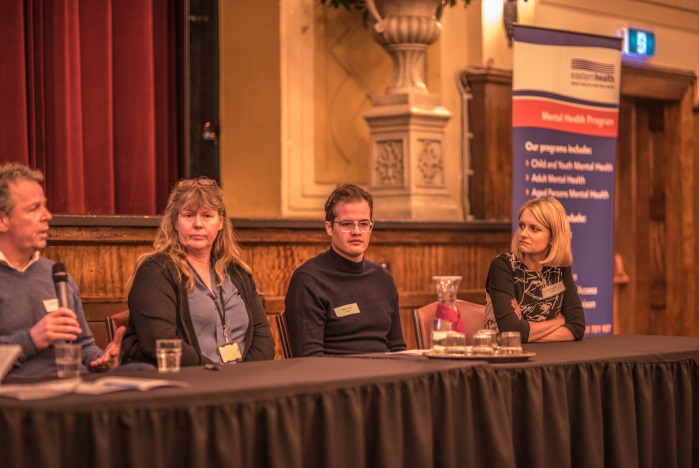 There was a substantial waitlist for this event.Attendance by sectorDiscussion With the ever changing nature of the scheme, this tailored forum provided something for everyone. Information from North eastern services was perceived by all as valuable and served to clarify some issues whilst raising others. The importance of Clinical Mental Health services, G.P’s and other evidence providers was highlighted along with the essential supportive role that all health and community service providers will play as the NDIS landscape unfolds. Key points that we can take from this forum are: 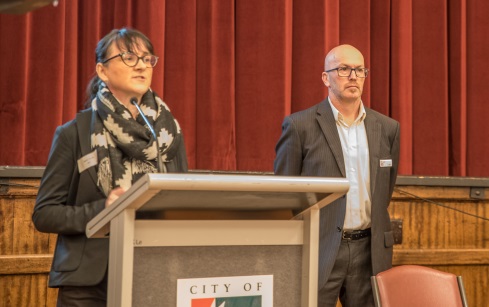 The NDIS can offer a small cohort of people more choice regarding how their money will be spent to support them in managing their psychosocial disability;Existing Mental Health Community Services will transition into the NDIS on 1st November 2017;There will be a lot of staff changes in this sector with changing pay rates and business parameters;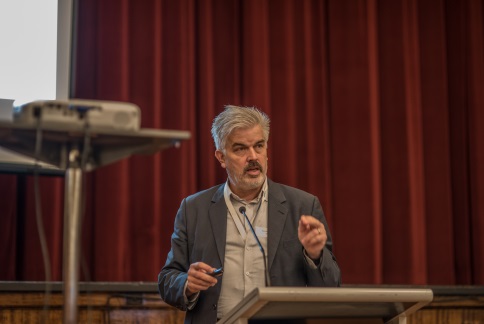 Services will need to be creative to ensure their staff are able to attend training, and also to enable them to engage in collaborative conversations;All health and community services will need to collaborate to ensure people are not left without important resources;People will need significant support prior to engaging in planning conversations with the NDIA to ensure they are well prepared;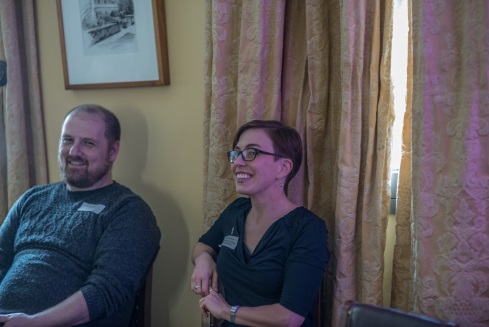 People need to know that a face to face planning meeting is recommended and they may ask to have a worker or family member present;Clinical Mental Health staff require targeted training and resourcing in order to support consumers and carers effectively in relation to access and evidence provision for NDIS;Service providers will need to speak two languages - Recovery and NDIS -  and they will need to help their consumers and carers do the same;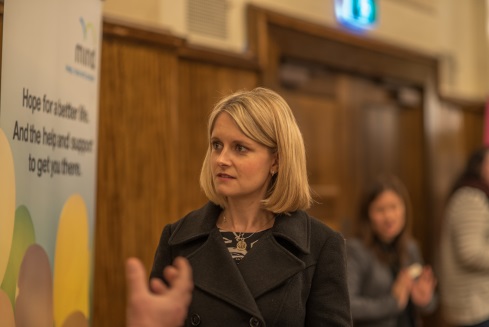 It is concerning that substance use issues have been identified as a “wrong door” criteria for the NDIS at the point of access  given the work of the Dual Diagnosis initiative over the past 15 years to have services address these co-occurring issues together;There is a lot of good will in the health and community service sectors and everyone wants to ensure the NDIS works for as many people as possible;Everyone expressed their desire to continue their strong local partnerships and develop creative solutions to the challenges raised by the NDIS. ConclusionThis event has demonstrated the importance of a collaborative and tailored cross-sector approach to information provision to service providers regarding NDIS for people who experience mental ill-health and associated psychosocial disabilities. Subsequent and similar forums are indicated to ensure targeted information is provided to staff and collaborative relationships are strengthened and promoted. EMHSCA may use this forum as a springboard to have a collective impact on the way in which NDIS rolls out in the Eastern Metro Region of Melbourne. All EMHSCA committees will use the information gathered here to inform their strategy go ing forward and to preserve their collaborative relationships into the future.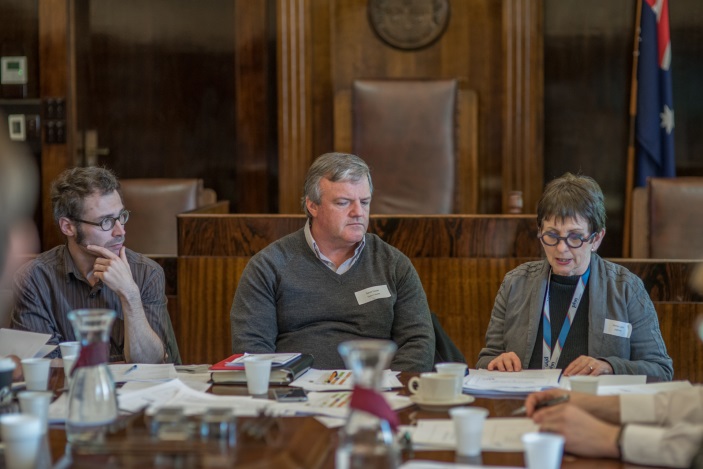 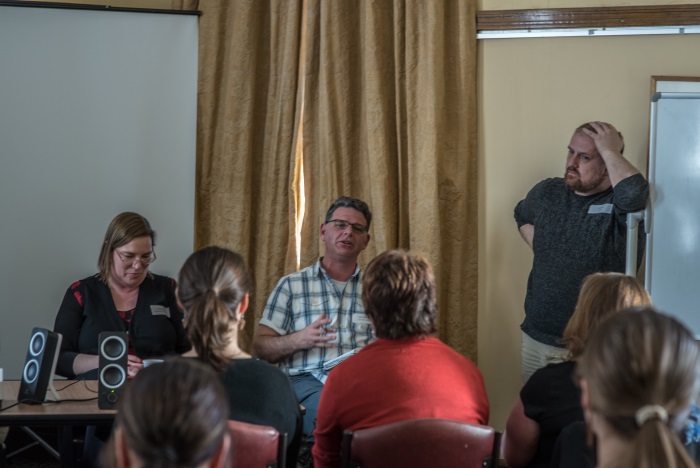 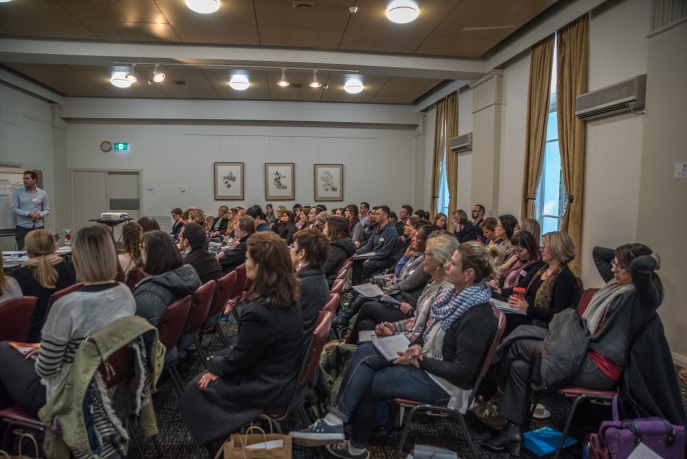 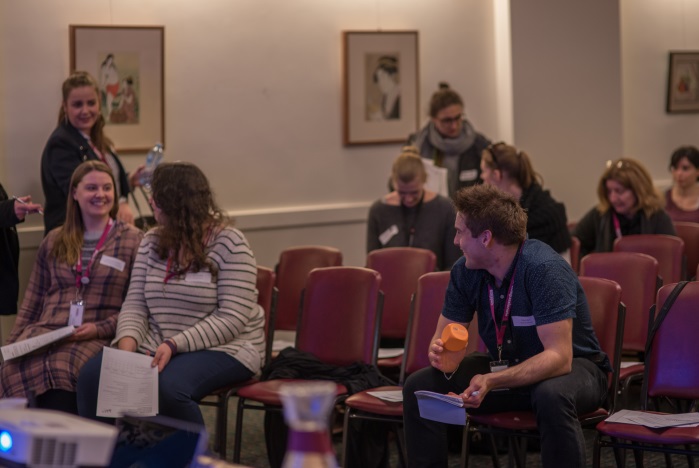 Appendix A  		Event ProgramWorkforce Development subcommitteeStrategic Planning subcommitteeAaron Jones - Neami NationalAnne Dooley - MIND Service manager Maroondah PARCAnna Makris (co-chair) - Federal Dept. Human ServicesBronwyn Williams  - EMH SC Alliance Project OfficerBronwyn Williams - EMH SC Alliance Project OfficerHang Vo - General ManagerPlanning, Strategy & Development/EACHSandro Madrigale - Community Programs Manager, APMHSJacky Close - Executive officer | Outer East Health and Community Support AllianceSue Leen Ng - WellwaysJoddie Pappas  - Team leader/ Prahran Mission Mt WaverlyPembrooke Werden - PHAMS Monash Team Leader, Prahran MissionJoel Robins - Eastern Melbourne PHN Mental Health Manager Youth MH & AODCorey Eastwood - MIND PARC programsMichelle Clark - Senior Program Advisor | Outer East Team, East Division. Department of Health and Human Services.Jose Abalo (co-chair) - Federal Dept. Human ServicesTracey Blythe - Inner East PCP A/Executive OfficerMaria Yap –Eastern Melbourne PHNNell Dickinson - AnglicareRegistered240Did not register and attended43 Apologies 21Total attendance 237Uncertain attendance25AOD31Aus gov DHS3Clinical Mental Health40Community Health1Dept Health & Human Services7 Dept Social Services1Eastern Community Legal Centre1Eastern Melbourne phn7Family  Services9Homelessness/Housing8 Local council5MHCSS, Vicserv, Tandem  & NDIS128Primary Care Partnerships2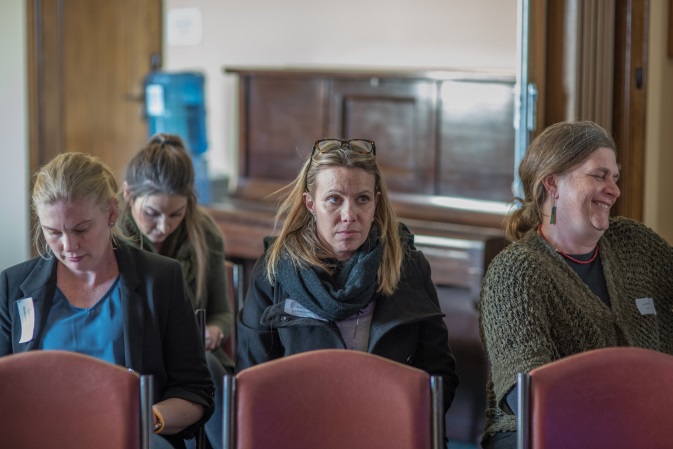 State Trustees1Universities2Unknown5VACCA5VMIAC1TimeAGENDA ITEMPresenter9.15amWelcome to CountryAunty Joy Murphy9.30amIntro to day and house keepingBronwyn Williams  - EMHSCA project officer Overview of the day and intro to Eastern MH  SC Alliance9.40 amSetting the scene for the futureSasha James- Director Stakeholder Engagement –Victoria East, National Disability Insurance AgencySasha.james@ndis.gov.au 10 amConsumers, Mental Health and NDISNeil Turton-Lane - Consumer Liaison Manager - VMIACneil.turton-lane@vmiac.org.au10.15amCarers, Mental Health and NDISRobbert Roos - Carer Advocate – TandemSimon Jones - NDIS transition - Tandemrobbert.roos@tandemcarers.org.au10.35amTransitioning the region to NDISDonna Hayes- East Division NDIS Transition Manager – Department of Health & Human Servicesdonna.hayes@dhhs.vic.gov.au10.50amMorning Tea BreakNetworking time and Marketplace11.20amNDIS: Considerations for Community Mental Health ProvidersLarissa Taylor - Manager, NDIS engagement - VICSERVl.taylor@vicserv.org.au 11.40pm Mental Health and Partnerships in a new worldPanel Discussion and Q & AKieran Halloran - Mental Health Manager Severe & Enduring (PIR/Suicide Prevention)Eastern Melbourne Primary Health NetworkKieran.halloran@emphn.org.au 12.25pmInternational Overdose Awareness DayDr. Tamsin Short - Executive Director of Alcohol and Other Drug Services Connect4Health consortiumTamsin.short@accesshc.org.au Room FacilitatorCouncil ChambersJacky Close & Anne Lyon  EMHSCA Partners Leader’s forumGawler RoomTom Stylli & Maria YapNon-NDIS Health and Community ServicesGawler RoomTom Stylli & Maria YapNon-NDIS Health and Community ServicesWhitehorse RoomBronwyn Williams& Roseda CampbellClinical Mental Health Whitehorse RoomBronwyn Williams& Roseda CampbellClinical Mental Health Matsudo RoomKim Johnson & Kerry BoydCommunity Mental Health (MHCSS)1.40pmIntroduction IntroductionIntroductionIntroductionIntroductionIntroduction1.45pmReflections on the morning sessions – Facilitated by Anne LyonMental Health and Overdose: A New Approach to Prevention & Treatment – Dr. Tamsin Short - Access Health & Community Services  Mental Health and Overdose: A New Approach to Prevention & Treatment – Dr. Tamsin Short - Access Health & Community Services  Where are we at with the integration of NDIS and clinical mental health? Wendy Davis Program Design & Strategy DHHSPractice Advice for Mental Health Clinicians -  Christine Hodge Business and Service Development Manager Northern Area Mental Health Service Where are we at with the integration of NDIS and clinical mental health? Wendy Davis Program Design & Strategy DHHSPractice Advice for Mental Health Clinicians -  Christine Hodge Business and Service Development Manager Northern Area Mental Health Service Psychosocial Disability and the NDIS: “Supporting consumers with NDIS access requests” – Neil Turton-Lane VMIAC1.45pmCelebrating EMHSCA – Where we are today – Cathy Keenan DHHSMental Health and Overdose: A New Approach to Prevention & Treatment – Dr. Tamsin Short - Access Health & Community Services  Mental Health and Overdose: A New Approach to Prevention & Treatment – Dr. Tamsin Short - Access Health & Community Services  Where are we at with the integration of NDIS and clinical mental health? Wendy Davis Program Design & Strategy DHHSPractice Advice for Mental Health Clinicians -  Christine Hodge Business and Service Development Manager Northern Area Mental Health Service Where are we at with the integration of NDIS and clinical mental health? Wendy Davis Program Design & Strategy DHHSPractice Advice for Mental Health Clinicians -  Christine Hodge Business and Service Development Manager Northern Area Mental Health Service Psychosocial Disability and the NDIS: “Supporting consumers with NDIS access requests” – Neil Turton-Lane VMIAC2.05pmLearnings  - what we know about NDIS and partnerships – Jacky CloseNon-NDIS health and community services panel discussion – What NDIS means for our work.Angela Geylswyk (Anglicare family services) Junelle Rhodes (Link Health & Community) Jane Moreton (VAADA) Non-NDIS health and community services panel discussion – What NDIS means for our work.Angela Geylswyk (Anglicare family services) Junelle Rhodes (Link Health & Community) Jane Moreton (VAADA) Where are we at with the integration of NDIS and clinical mental health? Wendy Davis Program Design & Strategy DHHSPractice Advice for Mental Health Clinicians -  Christine Hodge Business and Service Development Manager Northern Area Mental Health Service Where are we at with the integration of NDIS and clinical mental health? Wendy Davis Program Design & Strategy DHHSPractice Advice for Mental Health Clinicians -  Christine Hodge Business and Service Development Manager Northern Area Mental Health Service Providing evidence to support NDIS applications - Larissa Taylor –VICSERV2.05pmEMHSCA’s future visionFacilitated discussion with Anne LyonNon-NDIS health and community services panel discussion – What NDIS means for our work.Angela Geylswyk (Anglicare family services) Junelle Rhodes (Link Health & Community) Jane Moreton (VAADA) Non-NDIS health and community services panel discussion – What NDIS means for our work.Angela Geylswyk (Anglicare family services) Junelle Rhodes (Link Health & Community) Jane Moreton (VAADA) Where are we at with the integration of NDIS and clinical mental health? Wendy Davis Program Design & Strategy DHHSPractice Advice for Mental Health Clinicians -  Christine Hodge Business and Service Development Manager Northern Area Mental Health Service Where are we at with the integration of NDIS and clinical mental health? Wendy Davis Program Design & Strategy DHHSPractice Advice for Mental Health Clinicians -  Christine Hodge Business and Service Development Manager Northern Area Mental Health Service Providing evidence to support NDIS applications - Larissa Taylor –VICSERV2.25pmThe challenges and the opportunitiesFacilitated group activityNon-NDIS health and community services panel discussion – What NDIS means for our work.Angela Geylswyk (Anglicare family services) Junelle Rhodes (Link Health & Community) Jane Moreton (VAADA) Non-NDIS health and community services panel discussion – What NDIS means for our work.Angela Geylswyk (Anglicare family services) Junelle Rhodes (Link Health & Community) Jane Moreton (VAADA) Where are we at with the integration of NDIS and clinical mental health? Wendy Davis Program Design & Strategy DHHSPractice Advice for Mental Health Clinicians -  Christine Hodge Business and Service Development Manager Northern Area Mental Health Service Where are we at with the integration of NDIS and clinical mental health? Wendy Davis Program Design & Strategy DHHSPractice Advice for Mental Health Clinicians -  Christine Hodge Business and Service Development Manager Northern Area Mental Health Service The role of the MHCSS worker to prepare people for planning meetings - Larissa Taylor –VICSERV2.45pm        Afternoon Tea2.45pm        Afternoon Tea2.45pm        Afternoon Tea2.45pm        Afternoon Tea2.45pm        Afternoon Tea2.45pm        Afternoon Tea2.45pm        Afternoon Tea3pmPlanning for the sustainability of EMHSCA – practical stepsNo session. All participants are invited to join session in the Whitehorse room for practical advice regarding working with people who may or may not be eligible for NDIS.Supporting applications, meeting evidence requests and preparing for planning meetings – Phil Watson NEAMI Supporting applications, meeting evidence requests and preparing for planning meetings – Phil Watson NEAMI How NDIS has worked in the North - MHCSS panel  - Andrea Lally(EACH) Farshid Zamen (NEAMI)  ; Neil Turton-Lane (VMIAC); Larissa Taylor (Vicserv);How NDIS has worked in the North - MHCSS panel  - Andrea Lally(EACH) Farshid Zamen (NEAMI)  ; Neil Turton-Lane (VMIAC); Larissa Taylor (Vicserv);